Nom i cognoms699 xx xx xx – 93 xxx xx xxxxxxxxx@xmail.com LinkedIn: in/perefsanz 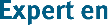 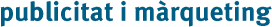 Àrea publicitat i màrquetingPla publicitat	2015-2019Dissenyador de publicitatMissatge, disseny i estratègia de campanyesSelecció dels mitjans i distribució multicanalGestió de social MediaRevisió de l’estratègia i del missatge per campanyaPubli-Publi SA,	2011-2015Assessor de màrquetingAnàlisis de la demanda i del sectorDesenvolupador del pla de màrquetingSeguiment del brief i estratègia de campanyaAssessorament de les possibilitats publicitàries dels diferents productes i serveis.CompetènciesCreativitat: generant noves idees per dissenyar i definir l’estratègia publicitària.Orientació a la clientela: assessorant i adequant el servei a les necessitats.Comunicació: transmetent i adaptant el missatge a través del canal més efectiu.Treball en equip: cooperant amb professionals de diferents àmbits interdisciplinaris.Empatia: per comprendre les peticions i  inquietuds de la clientela.Àrea comercialPaper distribució	2009-2011ResponsableElaboració de noves estratègies de màrquetingSeguiment de les  relacions comercialsInformes d’estat de comptes i previsió de vendesAssessorament de les ofertes de distribucióGrup Comunica’t	2006-2009Gestor comercialCaptació de nova clientela i manteniment de la existentRelacions comercials i venda de productesSeguiment  i valoració  d’accions comercialsCompetènciesNegociació: promocionant acords beneficiosos per a totes les parts.Orientació estratègica: plantejant estratègies de venda que responen als objectius empresarials.Planificació i organització: establint estratègies  de màrqueting efectives optimitzant els recursos.Iniciativa: Aportant noves metodologies i estratègies per mantenir i augmentar la cartera de clientes.Formació acadèmicaFormació complementariaMàster en Màrqueting interactiu ESIC, 2006Postgrau en Comunicació Digital ESIC, 2002Grau en publicitat i relacions públiques. Universitat de Barcelona, 2000Màrqueting i Comunicació a Internet (42 h) Cibernàrium, 2013Introducció al màrqueting onlineInternet  Aula, 2011Presentacions d’impacte ambmapes mentals (3 h) Porta 22, 2006Tècnica de comunicació oral i orientació a la clientela(80 h) Comerç Formació, 2002Agent comercial(120 h) Comerç Formació, 2001IdiomesInformàticaCastellà: Llengua maternaCatalà: Llengua maternaInglés: Nivell alto (Advanced  Certificate)Nivell avançat d’ Office: Word, Excel, Access y Power PointNivell avançat de Photoshop, Illustrator, Adobe Pro, Hootsuite, Dreamweaver, GIMP